Propozycja ćwiczeń dla dzieci ze świetlicy ośrodka 16.11-20.11.2020Agata Walter i Jadwiga MarcinkowskaSłuchowisko „Jesień liścia Jasia”https://www.youtube.com/watch?v=daBc3yaYKo0Zagadki i ciekawostki o jesieni https://www.youtube.com/watch?v=Vdg6BiU_asUPiosenki o jesienihttps://www.youtube.com/watch?v=zHhupPZrkzk&list=PLv5RZtfwV5cQxk9Ym1Kfa30IktRZIePGXhttps://www.youtube.com/watch?v=Xq0OCERoOPw&list=PLv5RZtfwV5cQxk9Ym1Kfa30IktRZIePGX&index=2https://www.youtube.com/watch?v=EqJkNTF5KfU&list=PLv5RZtfwV5cQxk9Ym1Kfa30IktRZIePGX&index=4https://www.youtube.com/watch?v=oK--In68t3Y&list=PLv5RZtfwV5cQxk9Ym1Kfa30IktRZIePGX&index=5https://www.youtube.com/watch?v=OjRGy4G_Ykg&list=PLv5RZtfwV5cQxk9Ym1Kfa30IktRZIePGX&index=9https://www.youtube.com/watch?v=691ZHgClCHE&list=PLv5RZtfwV5cQxk9Ym1Kfa30IktRZIePGX&index=23https://www.youtube.com/watch?v=j0rD4XUkonE&list=PLv5RZtfwV5cQxk9Ym1Kfa30IktRZIePGX&index=25Prace plastyczne można przyozdobić w dowolny sposób, dowolną techniką Poniżej przesyłamy pomysły jak można pomalować liście https://www.youtube.com/watch?v=02tDUVAcZNs&list=PLNs-EL-p8ySlSpwlhaNENnN0ArElj4323https://www.youtube.com/watch?v=_Beuc7E2bqE&list=PLNs-EL-p8ySlSpwlhaNENnN0ArElj4323&index=4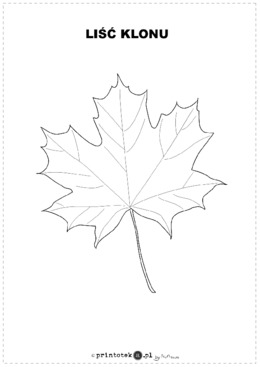 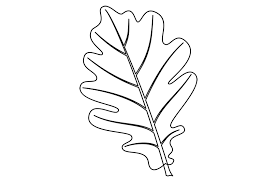 